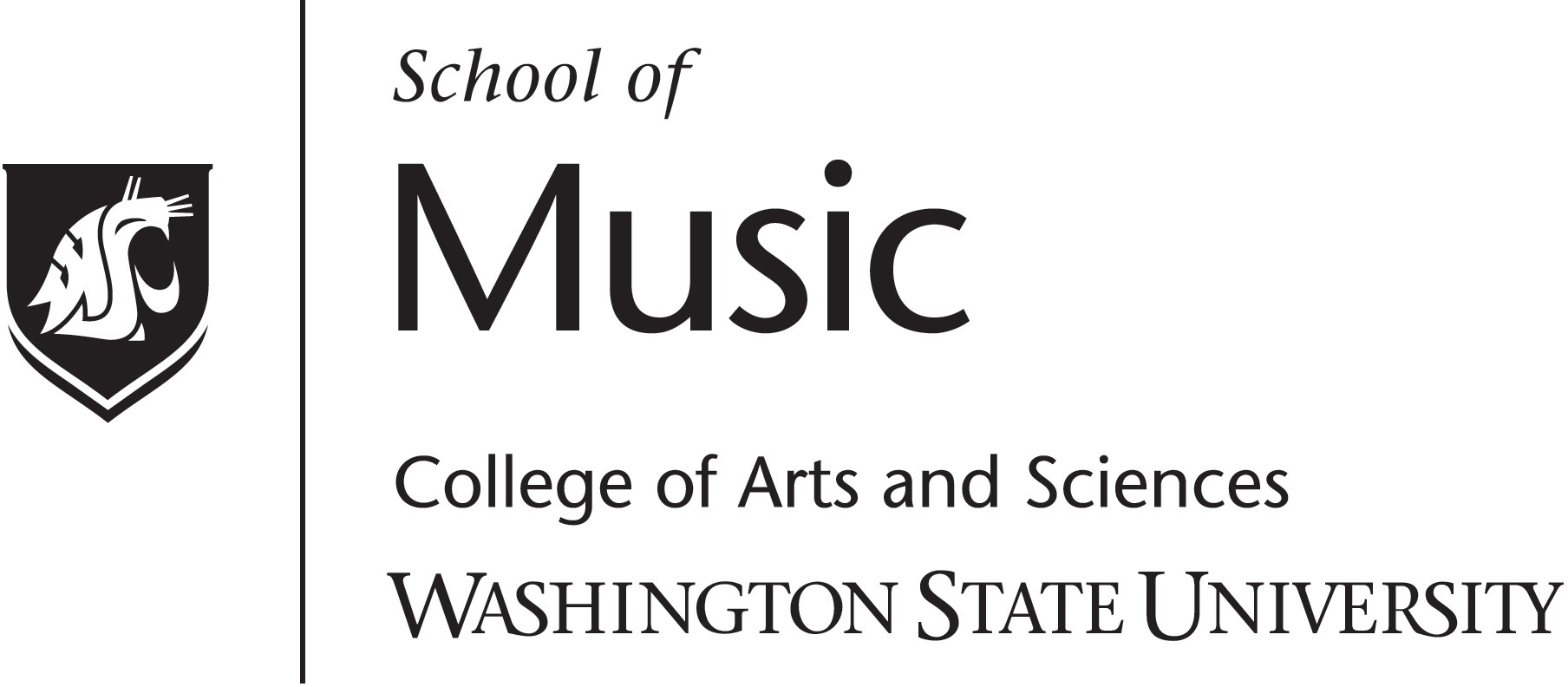 presentsTITLE ITALICS PALATINO 24Performers Italics Palatino, 20Date Italics Palatino 14 , 20188:00 p.m.Venue Italics Palatino 14rulers: 1/4 , 5 1/4, 5 3/4, 10 3/4 top 1/4 bottom 8 1/4Palatino Linotype		music.wsu.edu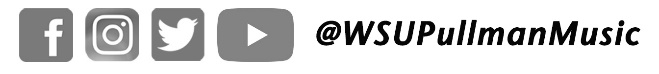 Step Out .....rulers: 1/4 , 5 1/4, 5 3/4, 10 3/4 top 1/4 bottom 8 1/4Palatino Linotype 11ProgramIntermissionThe use of recording devices or photographic equipment during the performance is prohibited without permission from the School of Music.Please turn off all cell phones and electronic devices.... and become Engaged in the Arts at WSU!